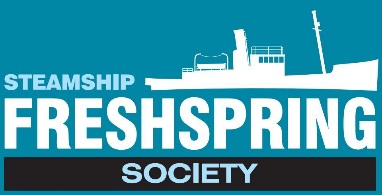 Learning Programme at SS Freshspring, BidefordSS Freshspring’s learning programme for schools, families and the community is based on the maritime industry, heritage, and specific history of the ship.  Workshop SessionsAs part of this programme workshop sessions are offered both onsite and as outreach at schools.  The content and length of the workshop sessions can, to a certain extent, be tailored to meet your needs.  You can choose from a range of activities: practical hands on activities such as rope-making and knot tying; archival based activities; and story-telling/role-play.  In addition onsite visits include a tour of the ship. The sessions can fulfil aspects of the National Curriculum, such as STEM/STEAM subjects and Local History Studies, Historical Enquiry skills as well as cross curricular links.STEM/Engineering Loan Box Project In addition we loan a STEM/Engineering Box Project out to schools for a period of half a term. The project is stored in five easily portable boxes. It demonstrates basic engineering principles and is targeted at the Upper Key Stage 2 (ages 9-11) of the National Curriculum but can be adapted to other ages.  It has the potential to meet objectives set out in Design & Technology and History with hands on construction and air powered exercises. It is a complete kit, with the benefit of not requiring any prior knowledge or expertise from the teacher. Nor does it need extra resources other than those you would normally expect to find in school. It consists of six linked lessons to be delivered in sequence, each building on the previous one. Maritime Career GuidanceIn partnership with the Merchant Navy Training Board we can offer information and advice on pursuing a career at sea and can attend Career Fairs/Workshops at your school.  The Learning Officer is happy to visit your school to talk to yourself and/or staff about the learning programme in more detail (for instance at a staff meeting).  Alternatively you can contact her by email or phone (please see contact details below) to discuss the programme further.Hayley BuscombeLearning & Project OfficerEmail: hayley.buscombe@ssfreshspring.co.ukTelephone: 07854 103414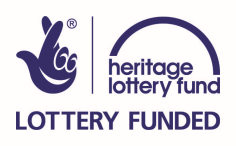 